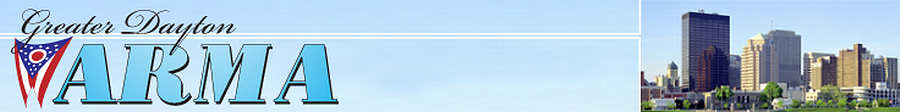 2013 Spring Seminar Registration FormCOMMENTS OR QUESTIONS: E-mail: brooksja@mcohio.org or Phone: (937) 469-6983Date: June 17, 2012Location: Wright State University Nutter Center                  Berry Room                  3640 Colonel Glenn Highway                  Fairborn, OH 45324Cost: $85.00 (Meals & Snacks Included)Time: 9:00 a.m. – 4:00 p.m.Send Registration Forms & Payments To:Greater Dayton ARMAC/O Jay BrooksMontgomery County Records Center117 South Main St., 6th FloorP.O. Box 672Dayton, OH 45422E-mail: brooksja@mcohio.orgSpeakers & Topics: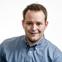 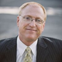 Galina Datskovsky, Ph.D, CRM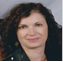 Autonomy and HP CompanyTopics: Cloud Computing & Information GovernanceKurt Walk, CBCPLexisNexisTopics: Disaster Recovery, Decommissioning, & Business ContinuityAndy HoffmanSogeti USATopics: Business Value of Records Management & Organizational ChangePayments (Must Be Received by 6/13/2013)Purchase Order: PO Number: Money Order: Check: Credit Card: Credit Card #: Expiration Date:  Name (On Credit Card): CANCELLATIONS AFTER 6/13/2013 WILL BE INVOICED 		ATTENDEE INFORMATIONNAME:NAME (2):NAME (3):NAME (4):ADDRESS:COMPANY:CITY/STATE:PHONE NUMBER:ZIP CODE:E-MAIL ADDRESS:SEMINAR SPONSORSSEMINAR SPONSORSSEMINAR SPONSORS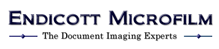 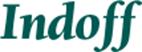 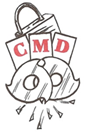 Confidential Material Destruction, Inc.